MAART 2020: MAAND VAN HET BEVOLKINGSONDERZOEK DIKKEDARMKANKERKort artikel 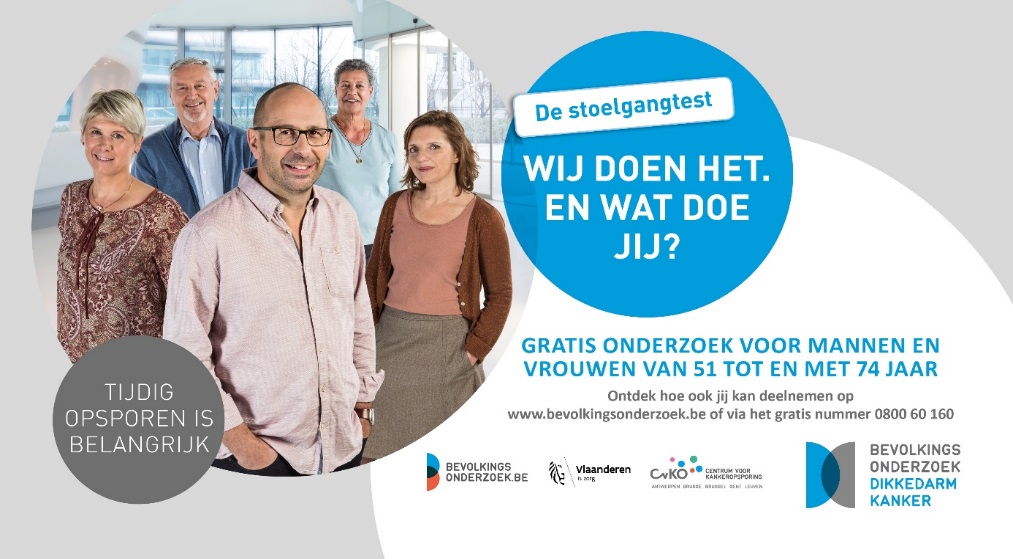 Meer weten over het bevolkingsonderzoek?Bel gratis naar het Centrum voor Kankeropsporing op 0800 60160 (tussen 9 en 12 uur en 13 en 16 uur), stuur een e-mail naar info@bevolkingsonderzoek.be, of surf naar https://dikkedarmkanker.bevolkingsonderzoek.be/Heb je vragen?Heb je vragen over je persoonlijke medische situatie, neem contact op met je huisarts.Middellang artikelVroegtijdige opsporing biedt de beste bescherming tegen dikkedarmkanker. Doe van je 50ste tot en met je 74ste elke twee jaar de stoelgangtest. Dit kan gratis met de uitnodiging die je tweejaarlijks krijgt van het Centrum voor Kankeropsporing.Wil je weten wanneer je een uitnodiging in de brievenbus mag verwachten?Dat kan heel eenvoudig online én mobiel met:www.myhealthviewer.bewww.mijngezondheid.bewww.cozo.beDaar kan je ook je vaccinaties, medisch dossier en medicatieschema vinden. Inloggen kan via je elektronische identiteitskaart. Je kan ook de app ‘itsme’ gebruiken. Heb je vragen?Heb je vragen over je persoonlijke medische situatie, neem contact op met je huisarts.Meer weten over het bevolkingsonderzoek?Bel gratis naar het Centrum voor Kankeropsporing op 0800 60160 (tussen 9 en 12 uur en 13 en 16 uur), stuur een e-mail naar info@bevolkingsonderzoek.be, of surf naar https://dikkedarmkanker.bevolkingsonderzoek.be/Lang artikelVroegtijdige opsporing biedt de beste bescherming tegen dikkedarmkanker. Doe van je 50ste tot en met je 74ste elke twee jaar de stoelgangtest.In oktober 2013 startte de Vlaamse overheid met een Bevolkingsonderzoek Dikkedarmkanker. Het onderzoek moedigt mannen en vrouwen van 50 tot en met 74 jaar aan om elke twee jaar gratis een stoelgangtest te doen. Een laboratorium onderzoekt of je stoelgangstaal bloedsporen bevat. Te veel bloed in de stoelgang kan wijzen op dikkedarmkanker of op poliepen, dit zijn de voorlopers van dikkedarmkanker.Dikkedarmkanker ontstaat heel langzaam. Bovendien kunnen poliepen worden opgespoord en verwijderd vóór er kankercellen worden gevormd. Om die reden is dikkedarmkanker één van de ziekten die in aanmerking komen voor een bevolkingsonderzoek.Tijdig opsporen is belangrijk.  Doordat de ziekte of het risico erop tijdig kunnen worden vastgesteld, kunnen verwikkelingen of een (zwaardere) behandeling worden vermeden en is de kans op volledige genezing groter.Wil je weten wanneer je een uitnodiging in de brievenbus mag verwachten?Dat kan heel eenvoudig online én mobiel met:www.myhealthviewer.bewww.mijngezondheid.bewww.cozo.beDaar kan je ook je vaccinaties, medisch dossier en medicatieschema vinden. 
Inloggen kan via je elektronische identiteitskaart. Je kan ook de app ‘itsme’ gebruiken. In onze gemeente [naam gemeente invullen] liet XX% van de mannen en vrouwen van 53* tot en met 74 jaar zich preventief onderzoeken en zo scoren we [hoger of lager] dan de gemiddelde deelname in onze provincie West-Vlaanderen.* 53 jaar omdat dit cijfers van 2018 zijn..................................................................................................................................Heb je vragen?Heb je vragen over je persoonlijke medische situatie, neem contact op met je huisarts.Meer weten over het bevolkingsonderzoek?Bel gratis naar het Centrum voor Kankeropsporing op 0800 60160 (tussen 9 en 12 uur en 13 en 16 uur), stuur een e-mail naar info@bevolkingsonderzoek.be, of surf naar https://dikkedarmkanker.bevolkingsonderzoek.be/